ПОСТАНОВЛЕНИЕОт 16 февраля 2023 года № 12О подготовке генерального плана Себеусадского сельского поселения Моркинского муниципального района Республики Марий ЭлВ целях обеспечения устойчивого развития территории, развития инженерной, транспортной и социальной инфраструктур, обеспечения учета интересов граждан  и их объединений, в соответствии со статьями 9, 24, 25 Градостроительного кодекса Российской Федерации, статьями 14, 15 Федерального закона от 06.10.2003 г. № 131ё – ФЗ «Об общих принципах местного самоуправления в Российской Федерации», Законом Республики Марий Эл от 05.10.2006 г8. № 53- З «О регулировании отношений в области градостроительной деятельности в Республике Марий Эл», Себеусадская сельская администрация п о с т а н о в л я е т:Приступить к подготовке проекта генерального плана Себеусадского сельского полселения Моркинского муниципального района Республики Марий Эл.Главному специалисту Алексеевой Н.В. обеспечить принятие и рассмотрение предложений физических и юридических лиц о порядке, сроках подготовки и содержании проекта.Опубликовать настоящее постановление на официальном интернет-портале Республики Марий Эл, в газете «Моркинская земля» и информационных стендах сельского поселения.  Настоящее постановление вступает в силу с момента официального опубликования.Контроль за исполнением настоящего постановления оставляю за собой.Глава Себеусадской сельской администрации:                                              В.И.МихайловРОССИЙ ФЕДЕРАЦИЙМАРИЙ ЭЛ РЕСПУБЛИКМОРКО МУНИЦИПАЛЬНЫЙРАЙОНВОЛАКСОЛА ЯЛЫСЕ АДМИНИСТРАЦИЙ425146, Марий Эл  Республик, Морко район, Волаксола ял, Колхозный урем, 4Телефон/факс  8 (83635) 9-35-87.Е-mail:adm_seb@mail.ru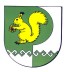 РОССИЙСКАЯ ФЕДЕРАЦИЯСЕБЕУСАДСКАЯ СЕЛЬСКАЯ  АДМИНИСТРАЦИЯ МОРКИНСКОГО МУНИЦИПАЛЬНОГО РАЙОНАРЕСПУБЛИКИ МАРИЙ ЭЛ425146, Республика Марий Эл, Моркинский район, д. Себеусад, ул. Колхозная, 4Телефон/факс  8 (83635) 9-35-87.Е-mail: adm_seb@mail.ru